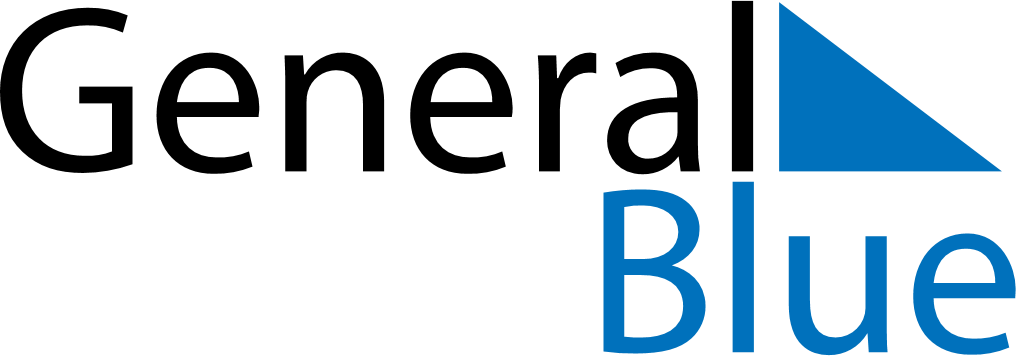 October 2024October 2024October 2024October 2024October 2024October 2024Cheseaux, Vaud, SwitzerlandCheseaux, Vaud, SwitzerlandCheseaux, Vaud, SwitzerlandCheseaux, Vaud, SwitzerlandCheseaux, Vaud, SwitzerlandCheseaux, Vaud, SwitzerlandSunday Monday Tuesday Wednesday Thursday Friday Saturday 1 2 3 4 5 Sunrise: 7:32 AM Sunset: 7:14 PM Daylight: 11 hours and 41 minutes. Sunrise: 7:33 AM Sunset: 7:12 PM Daylight: 11 hours and 38 minutes. Sunrise: 7:34 AM Sunset: 7:10 PM Daylight: 11 hours and 35 minutes. Sunrise: 7:36 AM Sunset: 7:08 PM Daylight: 11 hours and 31 minutes. Sunrise: 7:37 AM Sunset: 7:06 PM Daylight: 11 hours and 28 minutes. 6 7 8 9 10 11 12 Sunrise: 7:38 AM Sunset: 7:04 PM Daylight: 11 hours and 25 minutes. Sunrise: 7:40 AM Sunset: 7:02 PM Daylight: 11 hours and 22 minutes. Sunrise: 7:41 AM Sunset: 7:00 PM Daylight: 11 hours and 18 minutes. Sunrise: 7:43 AM Sunset: 6:58 PM Daylight: 11 hours and 15 minutes. Sunrise: 7:44 AM Sunset: 6:56 PM Daylight: 11 hours and 12 minutes. Sunrise: 7:45 AM Sunset: 6:54 PM Daylight: 11 hours and 9 minutes. Sunrise: 7:47 AM Sunset: 6:52 PM Daylight: 11 hours and 5 minutes. 13 14 15 16 17 18 19 Sunrise: 7:48 AM Sunset: 6:51 PM Daylight: 11 hours and 2 minutes. Sunrise: 7:49 AM Sunset: 6:49 PM Daylight: 10 hours and 59 minutes. Sunrise: 7:51 AM Sunset: 6:47 PM Daylight: 10 hours and 56 minutes. Sunrise: 7:52 AM Sunset: 6:45 PM Daylight: 10 hours and 52 minutes. Sunrise: 7:54 AM Sunset: 6:43 PM Daylight: 10 hours and 49 minutes. Sunrise: 7:55 AM Sunset: 6:41 PM Daylight: 10 hours and 46 minutes. Sunrise: 7:56 AM Sunset: 6:40 PM Daylight: 10 hours and 43 minutes. 20 21 22 23 24 25 26 Sunrise: 7:58 AM Sunset: 6:38 PM Daylight: 10 hours and 40 minutes. Sunrise: 7:59 AM Sunset: 6:36 PM Daylight: 10 hours and 37 minutes. Sunrise: 8:01 AM Sunset: 6:34 PM Daylight: 10 hours and 33 minutes. Sunrise: 8:02 AM Sunset: 6:33 PM Daylight: 10 hours and 30 minutes. Sunrise: 8:03 AM Sunset: 6:31 PM Daylight: 10 hours and 27 minutes. Sunrise: 8:05 AM Sunset: 6:29 PM Daylight: 10 hours and 24 minutes. Sunrise: 8:06 AM Sunset: 6:28 PM Daylight: 10 hours and 21 minutes. 27 28 29 30 31 Sunrise: 7:08 AM Sunset: 5:26 PM Daylight: 10 hours and 18 minutes. Sunrise: 7:09 AM Sunset: 5:24 PM Daylight: 10 hours and 15 minutes. Sunrise: 7:11 AM Sunset: 5:23 PM Daylight: 10 hours and 12 minutes. Sunrise: 7:12 AM Sunset: 5:21 PM Daylight: 10 hours and 9 minutes. Sunrise: 7:13 AM Sunset: 5:20 PM Daylight: 10 hours and 6 minutes. 